ИНФОРМАЦИЯ ОТ ЦСМП ЗА ОБЛАСТЕН ДОКЛАД ПО БДПОКАЗАНА СПЕШНА ПОМОЩ ПРИ ПТП: Общо посетени ПТППосочете бройОбщо обслужени лица при ПТППосочете бройТранспортирани до лечебни заведения лицаПосочете бройХоспитализирани лицаПосочете бройТежко ранени лицаПосочете бройЗагинали лицаПосочете бройСредно време в минути за пристигане на екип на спешна помощ до мястото на инцидентаПосочете 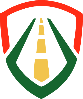 ДАБДПУниверсална Безопасна МобилностЦСМП……………………… /моля, попълнете/ГОДИНА…………………….. /моля, попълнете/